Introductions, Welcome- Matthew Beyersdorf Dr. Brenda S. Estrada (not present at this meeting)Approval of October  23,  2023 MinutesAll updates made to Program Review UpdatesDr. Kennedy Requested to add new areas to program review for Counseling Continuing EducationProgram Review Workshops List of programs with four-year reviews due:English as a Second Language (SCE)Global Business and EntrepreneurshipLegal StudiesCommunication StudiesPhilosophyEnglishAuto/Diesel/Welding (three programs)Fire TechnologyChild Development and Education StudiesSLPAEMLSChemistryMathematicsNursingDisabled Student Programs & Services (Student Services)Assessment (Student Services)Career Center (Student Services)Health and Wellness Center (Student Services) The VP of Student Services has requested this be moved to Fall 2024 as Manager over area retiredAction Items:Creation of 2023/2024 Goals – Matthew BeyersdorfReview SAC I&E Plan_DRAFT for potential GoalsStudy Session dates, times, and volunteersReview of “Program Review Committee: Purpose, Charge, Membership Structure”December ???  Do we want to have a  special 30-minute planning meeting, 1:00 p.m.-1:30 p.m.Holidays: November 10 and November 23 -24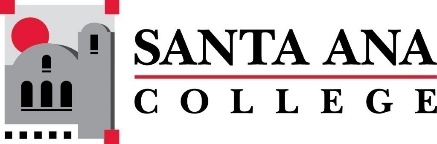 SAC Program Review Committee AgendaNovember  27, 20231:00p.m. – 2:00 p.m. Zoom:https://rsccd-edu.zoom.us/j/88157127065 SAC Program Review Committee AgendaNovember  27, 20231:00p.m. – 2:00 p.m. Zoom:https://rsccd-edu.zoom.us/j/88157127065 